Intra-Africa Mobility Project to Train Agribusiness and Food Systems Scientists for African Agriculture (TAFSA)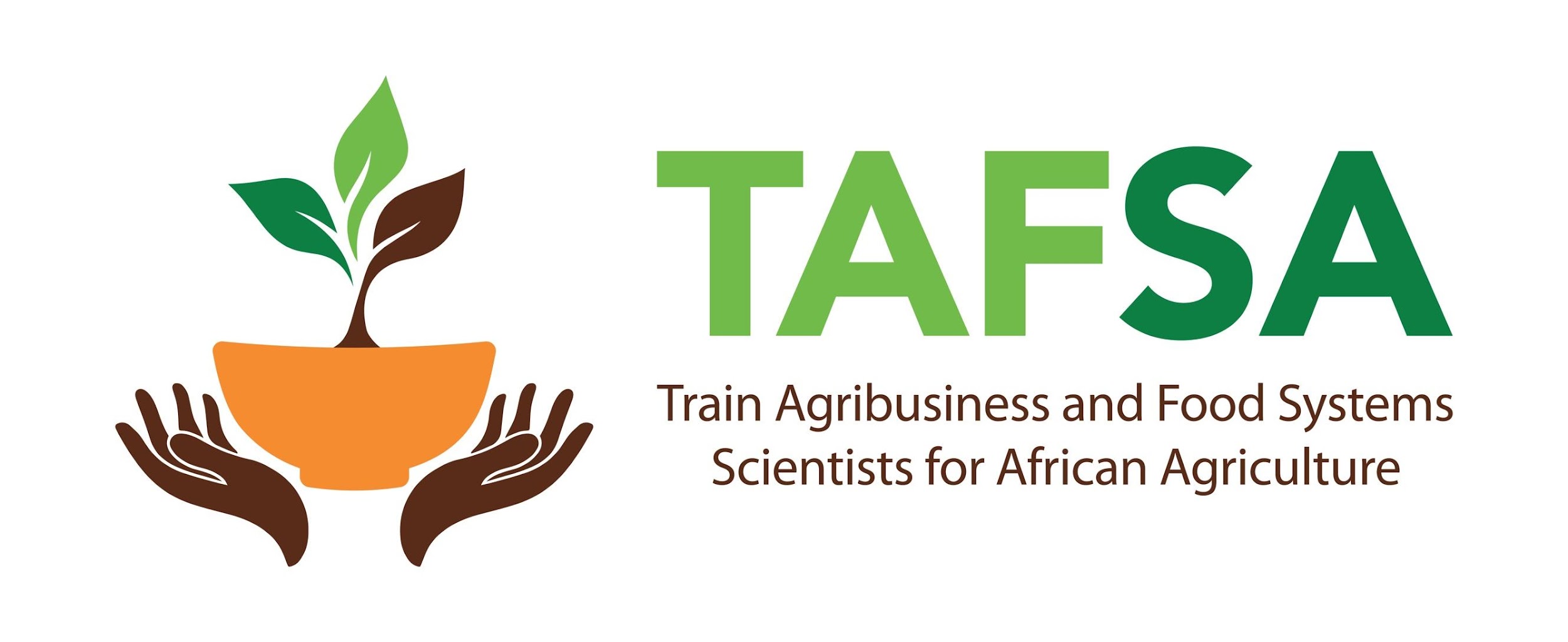 Scholarship Application procedureComplete the respective TAFSA scholarship application form. Provide Evidence of Nationality (applicant's passport(data page) or a National ID (issued by a national authority)Letters (2) of academic reference from the home universityAcademic Testimonials and Certificates indicating grades obtained-in previous degrees.Evidence of Admission to the program and university applied for(only for degree seeking)Curriculum Vitae for PhD applicants onlyCertificate of language proficiency (where the language of instruction in the programme applied for is different from that used in your previous studies).The applicant should submit all the required documents, together with the application form in digital format should be emailed to tafsa21@gmail.comAttach all the above mentioned documents to the application form; as incomplete applications, unreadable or uncertified documents will lead to automatic cancellation of the application.